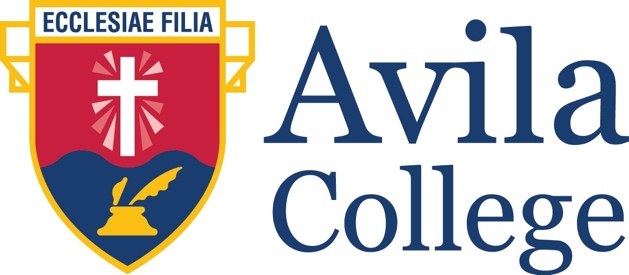 Employment Application FormPosition of LeadershipAvila College is committed to child safety and is legally required to obtain the following information about a person whom it proposes to engage to perform child-connected work:current VIT registrationproof of personal identity and any professional or other qualifications the person’s history of work involving children references that address the person’s suitability for the job and working with children. It is a requirement that all applications complete all sections of this application form.  Any false or incomplete statement or information in this form or in connection with your application for employment may lead to a rejection of your application for employment. Any information provided by you in this form may be checked by the prospective employer with relevant authorities, previous employers, referees or sources.  By signing or submitting this form you consent to these pre-employment checks.  Information provided will be treated in accordance with the Privacy Act 1998 (C’th). Applicants are required to submit this application form and return it with your cover letter and curriculum vitae addressed to the Principal.   The successful applicant will need to provide evidence of eligibility to work in Australia; current VIT registration; completion of accredited anaphylaxis training and mandatory reporting training and academic transcripts. Applications are to be sent via email to krowland@avilacollege.vic.edu.au.Pre-Employment Disclosure QuestionsIt is an inherent requirement of the position that you be a person suitable to work in child-connected work. Each of the following questions are relevant to the prospective employer understanding and determining your likely ability to carry out the inherent requirements of the advertised position. You must answer each question.  Applicant declaration I declare that the contents of this form are true and correct and complete to the best of my knowledge and no information concerning my employment history has been withheld.  I understand that any wilfully incorrect or misleading answer or material omission which relates to any of the questions in this form may make me ineligible for employment, or if employed, liable to disciplinary action which may include dismissal.  I understand that all applicants are required to undergo background screening which may include a National Police Record Check. I consent to such screening and checks in connection with my application for employment. I consent to the prospective employer making inquiries of any current and/or previous employers in connection to the information and answers I have provided in this form to verify the accuracy of the information in this form and to confirm my ability to carry out the inherent requirements of the position including my suitability to perform child-connected work. I understand and accept that my appointment to this position requires compliance with the school's child-safe policy and code of conduct. I have read and understand the school's child-safe policy and code of conduct. I understand and accept that my appointment to this position requires a commitment to Catholic Education.  I have read and understand the Statement of Principles regarding Catholic Education.   	(Please refer to the link on the Employment Page of the Avila Website) Signature 	 	 	 	................................................................................. Date  	 	 	 	................................................................................. Position Applying For Personal Details Surname Christian Name(s) Address Contact Number Mobile: Mobile: Home: Email Are you an Australian citizen or a permanent resident of Australia? Yes  □  No □  If no, please attach a statement giving details of your residency status and provide a copy of a valid working visa. Yes  □  No □  If no, please attach a statement giving details of your residency status and provide a copy of a valid working visa. Yes  □  No □  If no, please attach a statement giving details of your residency status and provide a copy of a valid working visa. VIT Registration No Accredited to teach in a Catholic School  Yes  □  No □   Accreditation Number: Accreditation Number: Accreditation to teach Religious Education in a Catholic School Yes  □  No □   Accreditation Number: Accreditation Number: How did you hear about this role? Please circle or highlightAvila College Website         SEEK         Teachers OnNet      The Age         CECV websiteOther ……………………………………………….Avila College Website         SEEK         Teachers OnNet      The Age         CECV websiteOther ……………………………………………….Academic Qualifications Academic Qualifications Academic Qualifications Please indicate qualifications, institutions and all subjects studied. If successful, academic transcripts of subjects studied and results attained will be required.Please indicate qualifications, institutions and all subjects studied. If successful, academic transcripts of subjects studied and results attained will be required.Please indicate qualifications, institutions and all subjects studied. If successful, academic transcripts of subjects studied and results attained will be required.Qualifications Institution Year Completed Current Study (if applicable) Name of Course Institution Date Started Expected Completion Date First Aid Qualifications First Aid Qualifications First Aid Qualifications It is mandatory that all teaching staff have up-to-date anaphylaxis training from a recognised trainer (Accreditation code 22300VIC or pre 2016 –22099VIC).  Physical Education teaching staff are required to have first aid including CPR.  Please attached a copy of certificates obtained. It is mandatory that all teaching staff have up-to-date anaphylaxis training from a recognised trainer (Accreditation code 22300VIC or pre 2016 –22099VIC).  Physical Education teaching staff are required to have first aid including CPR.  Please attached a copy of certificates obtained. It is mandatory that all teaching staff have up-to-date anaphylaxis training from a recognised trainer (Accreditation code 22300VIC or pre 2016 –22099VIC).  Physical Education teaching staff are required to have first aid including CPR.  Please attached a copy of certificates obtained. Qualifications Institution Year Completed Teaching Experience Please indicate the teaching and/or curriculum areas that you are formally qualified to teach or have significant and verifiable teaching experience Teaching Experience Please indicate the teaching and/or curriculum areas that you are formally qualified to teach or have significant and verifiable teaching experience Teaching Methods Teaching Experience (Subjects Taught) Previous Employment History  You must list all previous employers. Previous Employment History  You must list all previous employers. Previous Employment History  You must list all previous employers. Previous Employment History  You must list all previous employers. Previous Employment History  You must list all previous employers. Date From Date To Name of School Subject or Areas Year Levels Volunteer Work You must list all previous places of volunteer work, where such work involves children. Volunteer Work You must list all previous places of volunteer work, where such work involves children. Volunteer Work You must list all previous places of volunteer work, where such work involves children. Volunteer Work You must list all previous places of volunteer work, where such work involves children. Venue/Place Duties Dates Administrative and Leadership Experience Administrative and Leadership Experience Administrative and Leadership Experience Administrative and Leadership Experience Dates Name of School/Company Position Key Duties Dates Name of School/Company Position Key Duties Key Selection CriteriaPlease respond briefly to each of the key selection criteria in relation to the role of Director of Faith and Mission (max 3 pages overall)The Leadership Standards Framework might also help inform your thinking about educational leadership in a Catholic context (http://www.lsfvic.catholic.edu.au) KSC1. Understanding of the commitment to the Catholic and Presentation ethos of our learning community and how this would be evident in fulfilling the role of Director of Faith and Mission.KSC2. Contemporary leadership vision for the faith and mission life of the College with education of the whole student at its centre and in alignment with the school improvement plan.KSC3. Commitment to working collaboratively to further enhance the Catholic identity and culture across the school community by building knowledge, understanding and spirituality of students and staff. KSC4. Commitment to personal professional learning and faith formation.KSC5. Capacity to meet the leadership and management requirements of Director of Faith and Mission role in a timely manner, ability to sustain professional relationships, build an effective team culture and contribute to the Executive Team..Other Professional Achievements Please list other professional achievements that have not been previously noted Referees  Please list the details of three professional referees Referees  Please list the details of three professional referees Referees  Please list the details of three professional referees Referees  Please list the details of three professional referees 1. Name Telephone Number School Position 2. Name Telephone Number School Position 3. Name Telephone Number School Position 1. Have you ever had any disciplinary action taken against you by an employer (e.g. received a warning or had your employment terminated) in relation to any inappropriate or unprofessional conduct? NO  □                                                        YES  □     If yes, please provide details: 2. Have you ever been the subject of an allegation of inappropriate or unprofessional conduct which has been substantiated by an employer or other body? NO  □                                                        YES  □    If yes, please provide details: 3. Have you ever been found guilty of a criminal offence or are you currently facing criminal charges? NO   □                                                        YES  □     If yes, please provide details: 4. Do you consent to the prospective employer contacting the appropriate person at any or all of your current or former employers (including any retired person who at the relevant time may have been employed by a former employer) to confirm the accuracy of your answers in questions 1–3 above and to ask about your suitability to work with children? NO   □                                                        YES  □     If no, this will be discussed further if you are offered an interview.   